ПОСТАНОВЛЕНИЕ                                                                                 JОПОб утверждении Перечня должностей муниципальнойслужбы, при назначении на которые граждане и призамещении которых муниципальные служащиеУсть-Мутинской сельской администрации обязаныпредставлять сведения о своих доходах, расходах, об имуществеи обязательствах имущественного характера, а также сведенияо доходах, расходах, об имуществе и обязательствах имущественногохарактера своих супругов и несовершеннолетних детей           В соответствии с Указом Президента Российской Федерации    от 18.05.2009 № 557 «Об утверждении Перечня должностей Федеральной государственной службы, при назначении на которые и при замещении которых Федеральные государственные служащие обязаны представлять сведения  о своих доходах, расходах , об имуществе и обязательствах имущественного характера, а также сведения о доходах, расходах, об имуществе и обязательствах имущественного характера своих супруги (супруга) и несовершеннолетних детей» постановляю:Утвердить прилагаемый к постановлению Перечень должностей муниципальной службы, при назначении на которые граждане и при замещении которых муниципальные служащие Усть-Мутинской сельской администрации обязаны представлять сведения о своих доходах, расходах,  об имуществе и обязательствах имущественного характера, а также сведения о доходах, расходах, об имуществе и обязательствах имущественного характера своих супруги (супруга) и несовершеннолетних детей.2.Настоящее постановление обнародовать на информационном стенду по адресу с.Усть-Мута, ул.Центральная 46 и на сайте Администрации усть-мута.рф3. Контроль за исполнением настоящего постановления оставляю за собой.Глава  Усть-Мутинского сельского поселения                     ___________              Тоедов В.А.УтвержденПостановлением Главы Усть-Мутинского сельского поселения  от 30.04.2020 года №11Перечень должностей муниципальной службы  Усть-Мутинской  сельской администрации, при назначении на которые граждане и при замещении которых  муниципальные служащие администрации района обязаны представлять сведения о своих доходах, об имуществе и обязательствах имущественного характера, а также сведения о доходах, об имуществе и обязательствах имущественного характера своих супруги (супруга) и несовершеннолетних детейВедущий специалист 2 разряда Сельской администрации Усть-Мутинского сельского поселения;РЕСПУБЛИКА АЛТАЙ УСТЬ-КАНСКИЙ РАЙОНСЕЛЬСКАЯ АДМИНИСТРАЦИИ УСТЬ-МУТИНСКОГО СЕЛЬСКОГО ПОСЕЛЕНИЯ 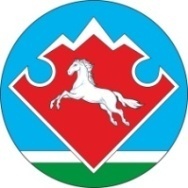 АЛТАЙ РЕСПУБЛИКАНЫНКАН-ООЗЫ АЙМАГЫНДА МОТЫ-ООЗЫ  JУРТJЕЕЗЕЗИНИН JУРТАДМИНИСТРАЦИЯЗЫ     «30» апреля    2020 г.                                          № 11